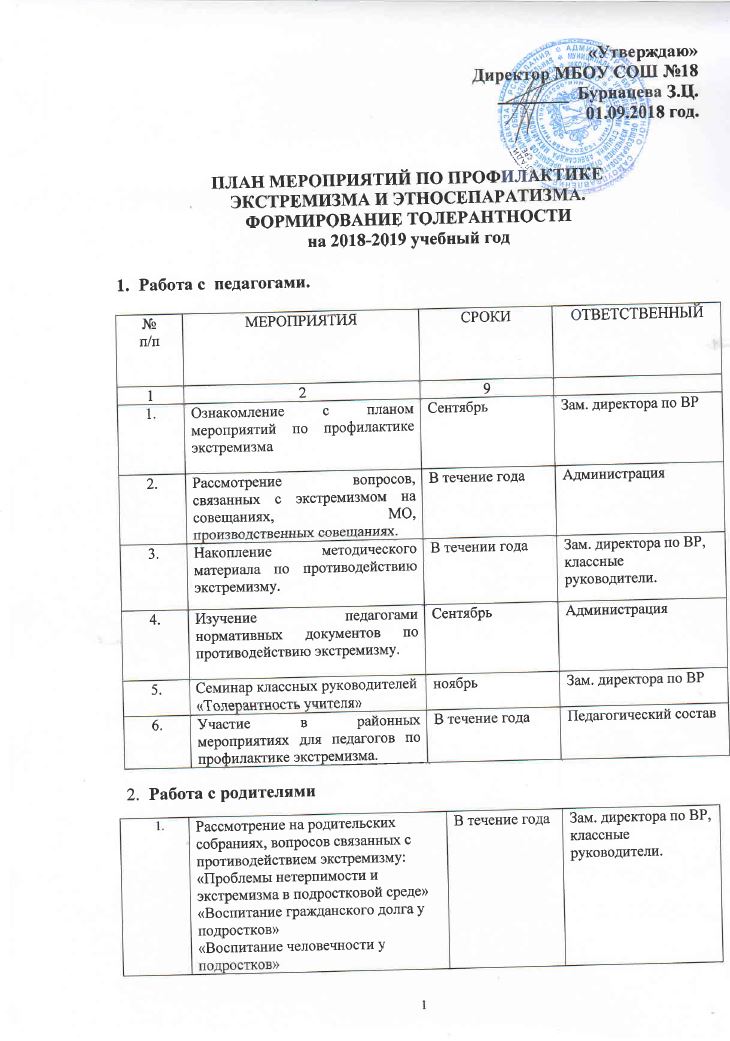 Работа с учащимися       «Толерантность: терпение и самоуважение»«Проявление толерантности в семье»         1.Диагностическая работа с целью исследования личностных свойств толерантности у учащихсяСентябрьЗам. директора по ВР, классные руководители.         2.Проведение тематических классных часов общения с целью противодействия экстремизма и формированию толерантности у учащихсяв течение годаКлассные руководителиИнспектор ПДН         3.Уроки по основам правовых знаний, направленных на формирование толерантных установок у учащихся. Ответственность за участие в группировках, разжигающих национальную рознь.в течение годаПреподаватели истории и права.         4.Благотворительные акции «Дети детям»в течение годаЗам. директора по ВР         5.Мероприятия по изучению культуры и традиций других народовв течение годаЗам. директора по ВР, классные руководители.6.Фестиваль толерантности «Все мы разные, все мы равные»16 ноябряЗам. директора по ВР, классные руководители.         8.Выявление детей состоящих в разного рода экстремистских группировках.в течение годаПедагогический состав         \9.Практическая направленность занятий по ОБЖ по мерам безопасности, действиям в экстремальных ситуациях.в течение  годаУчитель ОБЖ         10Мероприятия, посвященные дню народного единстваноябрьЗам. директора по ВР         11.Мероприятия в рамках международного дня толерантностиноябрьЗам. директора по ВР         12.Тематические выставкив течение годаБиблиотекарь, зам. директора по ВР